YOZGAT HAVALİMANI ALTYAPI VE MÜTEFERRİK İŞLER İNŞAATI İŞİ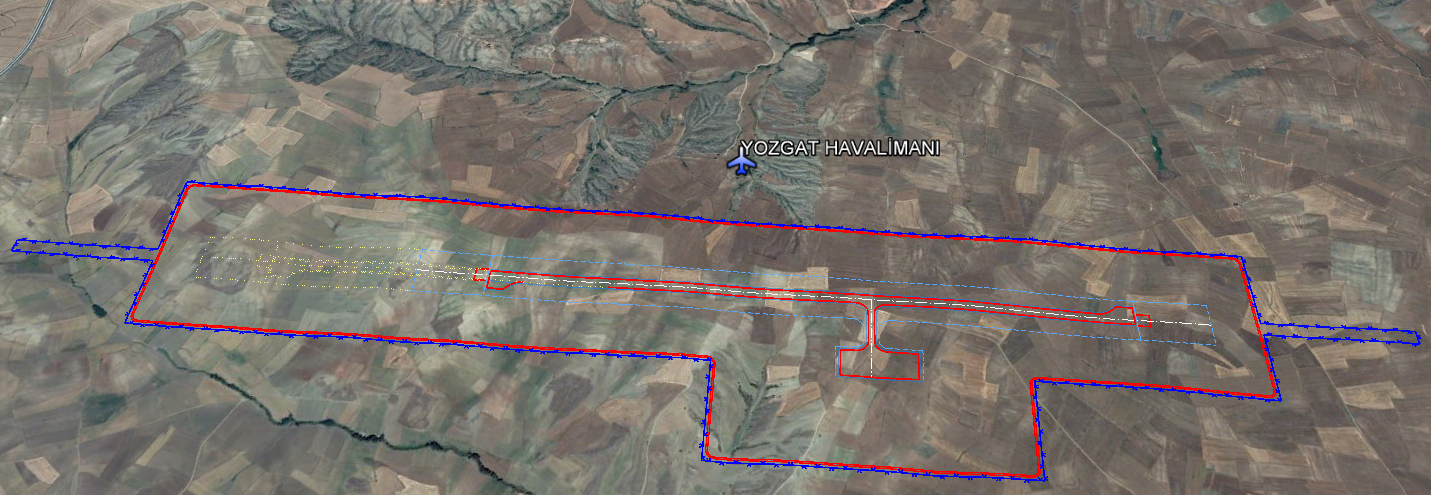 Proje Bedeli                              : 1.127.363.000,00 TL (Altyapı + Üstyapı)Konumu	    : Merkeze 15 km mesafede Deremumlu Fakıbeyli mevkiiAltyapı inşaatı	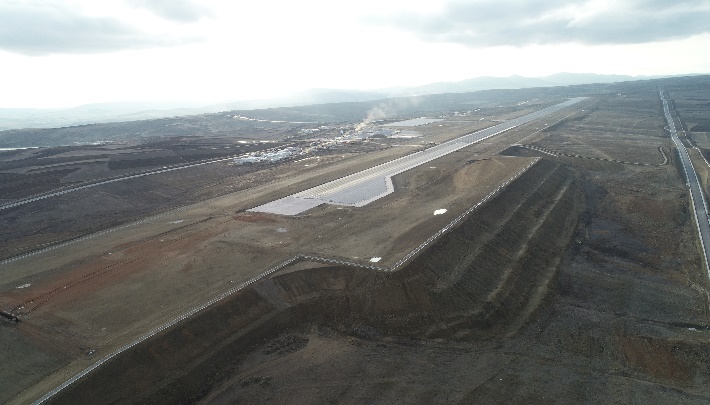 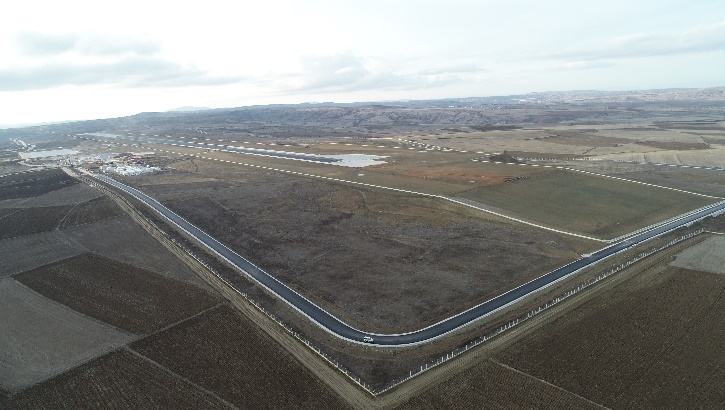 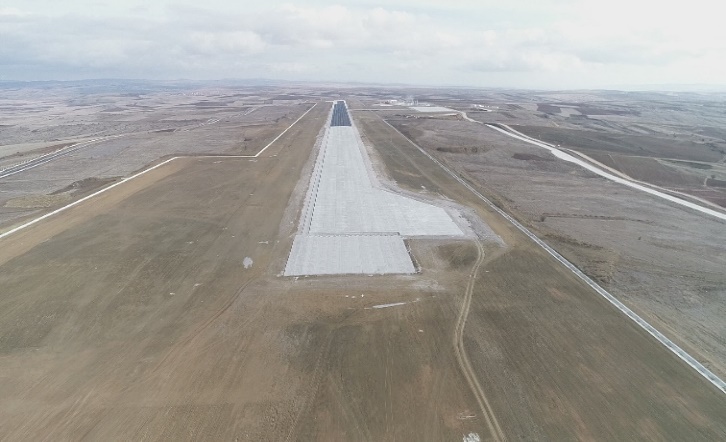 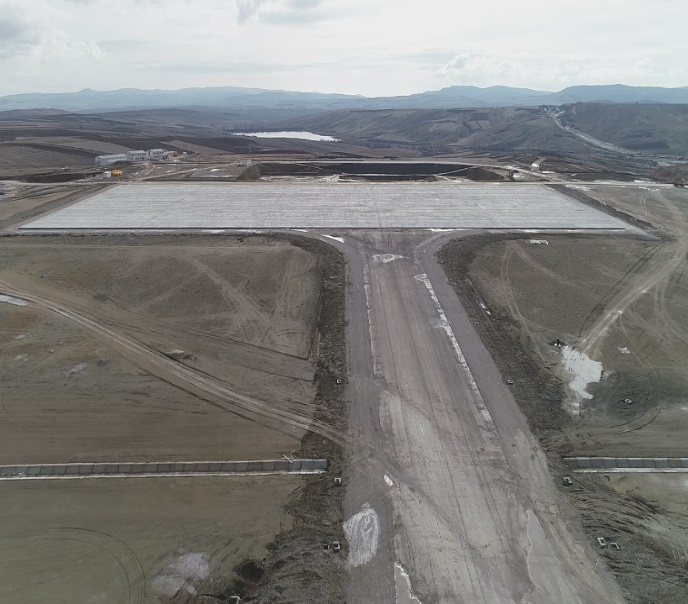 Proje Bedeli:562.957.000,00 TLİhale Bedeli:176.352.094,83 TL (Rev. Söz. Bedeli: 211.466.653,01 TL)Gerçekleşme:% 91Teknik Özellikler:Pist         : 2600 m x 45 mApron     : 300 m x 120 mTaksirut  : 256 m x 24 mGÜNCEL DURUM